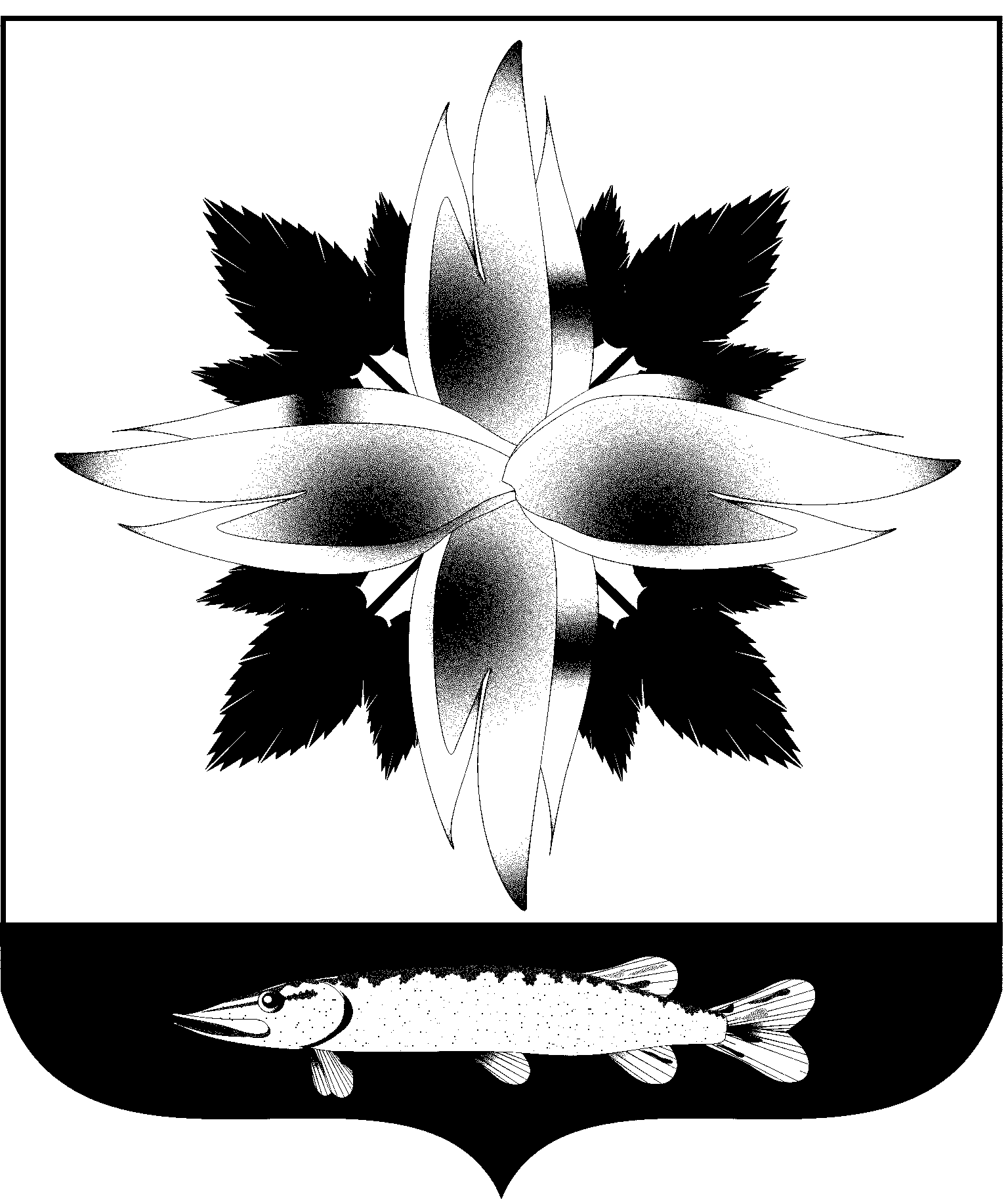 ГЛАВА  КУПИНСКОГО РАЙОНАНОВОСИБИРСКОЙ  ОБЛАСТИП О С Т А Н О В Л Е Н И Еот  17.10.2013   № 21 О внесении изменений в УставМуниципального автономного учреждения Купинского района«Районный Дворец культуры»     	В соответствии с Законом  РФ от 9 октября 1992 г. N 3612-I "Основы законодательства Российской Федерации о культуре", а также в соответствии с законом Российской Федерации от 03.11.2006г. № 174 «Об автономных учреждениях», с целью привлечения населения и улучшения условий для предоставления услуг в сфере культуры,П О С Т А Н О В Л Я Ю:1. Внести дополнение в Устав муниципального автономного учреждения Купинского района «Районный Дворец культуры», утвержденного постановлением Главы Купинского района  от 13.06.2012г. № 24  дополнив п.12.15. следующего содержания:«12.15. предоставление услуг по организации питания и отдыха посетителей (кафе-мороженое, кафе-бар, интернет-кафе), игротек, игровых комплексов»                        2. Руководителю  МАУ РДК  (Дегтярев С.П.):2.1. Осуществить государственную регистрацию внесенных изменений в учредительный документ.2.2. Представить в отдел земельных и имущественных отношений администрации Купинского района копию зарегистрированных документов, подтверждающих государственную регистрацию изменений.3. Начальнику информационно-консультационного отдела администрации Купинского района Дорн Е.В. опубликовать настоящее постановление в периодическом печатном издании администрации Купинского района «Информационный бюллетень».4. Контроль за исполнением настоящего постановления возложить на   заместителя главы администрации Купинского района Д.В. Крицина.Глава Купинского района	      	                                          В.Н. ШубниковДубиковский С.В.23-744Приложениек постановлению Главы Купинского района                                                                                                        от 17.10.2013  № 21Дополнения в УставМуниципального автономного учреждения «Районный Дворец культуры»«12.15. предоставление услуг по организации питания и отдыха посетителей (кафе-мороженое, кафе-бар, интернет-кафе), игротек, игровых комплексов»